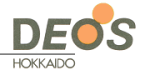 ITパスポート取得講座申込書令和　　　 年 　　　月 　　 日DEOS北海道ソフトウェア技術開発機構　行  E-mail: kensyu@deos.co.jp　FAX:011-820-1166＊個人情報の取り扱いについて・・・ご記入いただいた情報は本研修のご案内のほか、(株)北海道ソフトウェア技術開発機構からの各種連絡・情報提供のために利用する場合がございます。貴社名ご住所〒〒（フリガナ）ご担当者（フリガナ）ご担当者部署・役職TELFAXE-mail受講人数名視聴開始希望日：備考欄備考欄備考欄